基本信息基本信息 更新时间：2024-04-17 11:29  更新时间：2024-04-17 11:29  更新时间：2024-04-17 11:29  更新时间：2024-04-17 11:29 姓    名姓    名孔辉辉孔辉辉年    龄22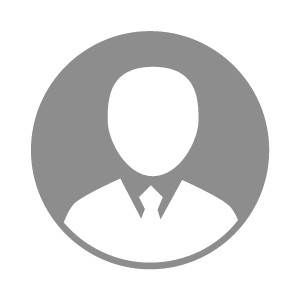 电    话电    话下载后可见下载后可见毕业院校贵州电子科技职业学院邮    箱邮    箱下载后可见下载后可见学    历大专住    址住    址云南省曲靖市麒麟区益宁街道云南省曲靖市麒麟区益宁街道期望月薪5000-10000求职意向求职意向QA管理,储备干部,人事专员QA管理,储备干部,人事专员QA管理,储备干部,人事专员QA管理,储备干部,人事专员期望地区期望地区云南省/曲靖市|贵州省/六盘水市云南省/曲靖市|贵州省/六盘水市云南省/曲靖市|贵州省/六盘水市云南省/曲靖市|贵州省/六盘水市教育经历教育经历就读学校：贵州电子科技职业学院 就读学校：贵州电子科技职业学院 就读学校：贵州电子科技职业学院 就读学校：贵州电子科技职业学院 就读学校：贵州电子科技职业学院 就读学校：贵州电子科技职业学院 就读学校：贵州电子科技职业学院 工作经历工作经历工作单位：曲靖涵轩商贸有限公司 工作单位：曲靖涵轩商贸有限公司 工作单位：曲靖涵轩商贸有限公司 工作单位：曲靖涵轩商贸有限公司 工作单位：曲靖涵轩商贸有限公司 工作单位：曲靖涵轩商贸有限公司 工作单位：曲靖涵轩商贸有限公司 自我评价自我评价性格上，我开朗乐观，待人真诚，与人相处融洽，富有亲和力。
工作上，我可是个吃苦耐劳，无论是繁琐的任务还是紧急的项目，我都能坚持到底，并且乐在其中。我相信，只要努力付出，就一定会有收获！性格上，我开朗乐观，待人真诚，与人相处融洽，富有亲和力。
工作上，我可是个吃苦耐劳，无论是繁琐的任务还是紧急的项目，我都能坚持到底，并且乐在其中。我相信，只要努力付出，就一定会有收获！性格上，我开朗乐观，待人真诚，与人相处融洽，富有亲和力。
工作上，我可是个吃苦耐劳，无论是繁琐的任务还是紧急的项目，我都能坚持到底，并且乐在其中。我相信，只要努力付出，就一定会有收获！性格上，我开朗乐观，待人真诚，与人相处融洽，富有亲和力。
工作上，我可是个吃苦耐劳，无论是繁琐的任务还是紧急的项目，我都能坚持到底，并且乐在其中。我相信，只要努力付出，就一定会有收获！性格上，我开朗乐观，待人真诚，与人相处融洽，富有亲和力。
工作上，我可是个吃苦耐劳，无论是繁琐的任务还是紧急的项目，我都能坚持到底，并且乐在其中。我相信，只要努力付出，就一定会有收获！性格上，我开朗乐观，待人真诚，与人相处融洽，富有亲和力。
工作上，我可是个吃苦耐劳，无论是繁琐的任务还是紧急的项目，我都能坚持到底，并且乐在其中。我相信，只要努力付出，就一定会有收获！性格上，我开朗乐观，待人真诚，与人相处融洽，富有亲和力。
工作上，我可是个吃苦耐劳，无论是繁琐的任务还是紧急的项目，我都能坚持到底，并且乐在其中。我相信，只要努力付出，就一定会有收获！其他特长其他特长